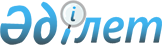 О внесении изменений и дополнений в приказ Министра национальной экономики Республики Казахстан от 30 ноября 2015 года № 748 "Об утверждении Правил проведения и использования анализа регуляторного воздействия регуляторных инструментов и (или) требований"Приказ Заместителя Премьер-Министра - Министра национальной экономики Республики Казахстан от 28 июня 2024 года № 52. Зарегистрирован в Министерстве юстиции Республики Казахстан 28 июня 2024 года № 34663
      ПРИКАЗЫВАЮ:
      1. Внести в приказ Министра национальной экономики Республики Казахстан от 30 ноября 2015 года № 748 "Об утверждении Правил проведения и использования анализа регуляторного воздействия регуляторных инструментов и (или) требований" (зарегистрирован в Реестре государственной регистрации нормативных правовых актов Республики Казахстан за № 12517) следующие изменения и дополнения:
      заголовок изложить в следующей редакции:
      "Об утверждении Правил проведения и использования анализа регуляторного воздействия";
      пункт 1 изложить в следующей редакции:
      "1. Утвердить прилагаемые Правила проведения и использования анализа регуляторного воздействия.";
      в Правилах проведения и использования анализа регуляторного воздействия регуляторных инструментов и (или) требований, утвержденных указанным приказом:
      заголовок изложить в следующей редакции:
      "Правила проведения и использования анализа регуляторного воздействия";
      пункты 1 и 2 изложить в следующей редакции:
      "1. Настоящие Правила проведения и использования анализа регуляторного воздействия (далее – Правила) разработаны в соответствии с подпунктом 7) пункта 2 статьи 85 Предпринимательского кодекса Республики Казахстан (далее – Кодекс) и определяют порядок проведения и использования анализа регуляторного воздействия в отношении вводимых регуляторных инструментов и (или) требований, ужесточения регулирования, а также по действующим регуляторным актам.
      2. В настоящих Правилах используются следующие понятия:
      1) орган-разработчик – местный исполнительный орган, разрабатывающий проекты нормативных правовых актов в соответствии с их компетенцией и осуществляющий проведение анализа регуляторного воздействия в соответствии с настоящими Правилами;
      2) управление предпринимательства – местный исполнительный орган области, городов республиканского значения, столицы, осуществляющий руководство в сфере предпринимательства;
      3) реестр обязательных требований в сфере предпринимательства (далее – реестр требований) - общедоступная база данных регуляторных актов в разрезе видов предпринимательской деятельности по общему классификатору видов экономической деятельности;
      4) общественные обсуждения – мероприятия, проводимые в целях обеспечения участия субъектов регулирования и иных заинтересованных лиц в процессе принятия решения по вопросам введения новых регуляторных инструментов и(или) требований, ужесточения действующего, пересмотра действующих регуляторных инструментов, в процессе которых происходит обратная связь с субъектами регулирования, получаются их мнения, замечания, вопросы и предложения;
      5) заинтересованные лица – физические или юридические лица, чьи права и законные интересы затрагиваются в связи с проведением анализа регуляторного воздействия вводимых или действующих регуляторных инструментов и (или) требований;
      6) региональная палата предпринимателей – палата предпринимателей области, города республиканского значения и столицы, входящая в систему Национальной палаты предпринимателей Республики Казахстан, на территориальном уровне (далее – Региональная палата);
      7) акты регионального значения – документы Системы государственного планирования в Республике Казахстан и нормативные правовые акты, принятые местными представительными и исполнительными органами, в том числе акимом соответствующей территории;
      8) регуляторный акт – действующие нормативные правовые акты, а также иные документы, содержащие в соответствии с законодательством Республики Казахстан требования, обязательные для исполнения субъектами предпринимательства;
      9) регулирующий государственный орган – государственный орган, осуществляющий руководство в отдельной отрасли или сфере государственного управления, в которой осуществляется государственное регулирование предпринимательства;
      10) регуляторный инструмент – средства обеспечения обязательных для исполнения субъектами предпринимательства требований, предусмотренные статьей 81 Кодекса;
      11) субъекты регулирования – субъекты, на которых распространяется действие нормативных правовых актов, предусматривающих регуляторные инструменты и (или) требования или ужесточающих регулирование, в том числе субъекты предпринимательства и иные лица;
      12) пересмотр регуляторного инструмента и (или) требования – аналитическая процедура сопоставления эффективности достигнутых целей государственного регулирования посредством проведения анализа регуляторного воздействия после введения регуляторного инструмента и (или) требования, в том числе по действующим регуляторным инструментам и (или) требования, в отношении которых ранее не проводился анализ регуляторного воздействия;
      13) требования – количественные и качественные нормативы и показатели, обязательные для исполнения субъектами предпринимательства.";
      пункты 4 и 5 изложить в следующей редакции:
      "4. Введение нового регуляторного инструмента и (или) требования или ужесточение регулирования в отношении субъектов предпринимательства осуществляется только после одобрения на заседании межведомственной комиссии по вопросам регулирования предпринимательской деятельности при Правительстве Республики Казахстан (далее – Межведомственная комиссия).
      Требования части первой настоящего пункта не распространяются на государственное регулирование предпринимательства в области финансового, налогового и таможенного законодательства Республики Казахстан, деятельности финансовых организаций, филиалов банков – нерезидентов Республики Казахстан, филиалов страховых (перестраховочных) организаций – нерезидентов Республики Казахстан, филиалов страховых брокеров – нерезидентов Республики Казахстан и лиц, входящих в состав страховых групп и банковских конгломератов, на проекты нормативных правовых актов Национального Банка Республики Казахстан и уполномоченного органа по регулированию, контролю и надзору финансового рынка и финансовых организаций, а также на международные договоры, ратифицированные Республикой Казахстан, и на регуляторные инструменты и (или) требования международных договоров, имплементированные или планируемые к имплементированию в законодательство Республики Казахстан.
      При этом, новые регуляторные инструменты и (или) требования или ужесточение регулирования, вводятся актами регионального значения, только после одобрения консультативно-совещательного органа при акимате области, городов республиканского значения, столицы по вопросам межведомственного характера, образуемого в соответствии с Законом Республики Казахстан "О местном государственном управлении и самоуправлении в Республике Казахстан" (далее – Региональная комиссия).
      5. Анализ регуляторного воздействия проводится регулирующими государственными органами/органами-разработчиками при:
      введении регуляторного инструмента и (или) требования;
      ужесточении регулирования в отношении субъектов предпринимательства;
      пересмотре регуляторного инструмента и (или) требования;
      анализе действующих регуляторных актов, включенных в реестр обязательных требований.";
      дополнить параграфом 3-1 следующего содержания:
      "Параграф 3-1. Анализ действующих регуляторных актов
      7-1. Анализ действующих регуляторных актов проводится регулирующими государственными органами/органами-разработчиками в сроки, установленные в реестре обязательных требований.
      7-2. Предметом анализа действующих регуляторных актов является оценка их эффективности, в том числе достижения заявленных целей государственного регулирования и соответствия условиям формирования обязательных требований, предусмотренных статьей 81-1 Кодекса, и принципам взаимодействия субъектов предпринимательства и государства.
      7-3. Анализ проводится регулирующими государственными органами/органами-разработчиками посредством выполнения следующих последовательных действий:
      1) заполнение оценки соответствия условиям формирования регуляторных инструментов и (или) требований по форме согласно приложению 2 к настоящим Правилам;
      2) заполнение аналитической формы анализа регуляторного акта согласно приложению 3-1 к настоящим Правилам;
      3) проведение процедуры анализа регуляторного воздействия в соответствии с подпунктами 3) и 4) пункта 6 настоящих Правил.
      7-4. В случае несоответствия действующего регуляторного акта условиям формирования регуляторных инструментов и (или) требований, обязательных для исполнения субъектами предпринимательства в соответствии с приложением 2 к Правилам, заполнение аналитической формы признается не целесообразным и применяются положения части первой пункта 6 статьи 83-1 Кодекса.
      7-5. По результатам рассмотрения Уполномоченным органом в течение 10 (десяти) рабочих дней со дня поступления аналитической формы, формируется заключение о соблюдении процедур анализа регуляторного акта по форме согласно приложению 3-2 к настоящим Правилам.";
      текст в правом верхнем углу приложения 1 к Правилам проведения и использования анализа регуляторного воздействия регуляторных инструментов и (или) требований изложить в следующей редакции:
      текст в правом верхнем углу приложения 2 к Правилам проведения и использования анализа регуляторного воздействия регуляторных инструментов и (или) требований изложить в следующей редакции:
      текст в правом верхнем углу приложения 3 к Правилам проведения и использования анализа регуляторного воздействия регуляторных инструментов и (или) требований изложить в следующей редакции:
      текст в правом верхнем углу приложения 4 к Правилам проведения и использования анализа регуляторного воздействия регуляторных инструментов и (или) требований изложить в следующей редакции:
      текст в правом верхнем углу 5 к Правилам проведения и использования анализа регуляторного воздействия регуляторных инструментов и (или) требований изложить в следующей редакции:
      текст в правом верхнем углу приложения 6 к Правилам проведения и использования анализа регуляторного воздействия регуляторных инструментов и (или) требований изложить в следующей редакции:
      текст в правом верхнем углу приложения 7 к Правилам проведения и использования анализа регуляторного воздействия регуляторных инструментов и (или) требований изложить в следующей редакции:
      дополнить приложениями 3-1 и 3-2 согласно приложениями 1 и 2 к настоящему приказу.
      2. Департаменту политики развития предпринимательства Министерства национальной экономики Республики Казахстан в установленном законодательством порядке обеспечить государственную регистрацию настоящего приказа в Министерстве юстиции Республики Казахстан и его размещение на интернет-ресурсе Министерства национальной экономики Республики Казахстан.
      3. Контроль за исполнением настоящего приказа возложить на курирующего вице-министра национальной экономики Республики Казахстан.
      4. Настоящий приказ вводится в действие по истечении десяти календарных дней после дня его первого официального опубликования.
      Форма Аналитическая форма анализа регуляторного акта Общая информация по проекту правового акта
      *ОКЭД – общий классификатор видов экономической деятельности;
      *СРО – саморегулируемая организация Оценка эффективности, в том числе достижения заявленных целей государственного регулирования регуляторного акта Пояснение по заполнению формы по оценке эффективности, в том числе достижения заявленных целей государственного регулирования регуляторного акта
      При проведении оценки эффективности, в том числе достижения заявленных целей государственного регулирования регуляторного акта аналитическая форма заполняется по следующим шагам:
      1. ШАГ 1: Определение проблемы и цели регулирования
      При определении проблемы и ее масштаба изменения необходимо учесть цифровые данные, которые подлежали анализу до принятия регуляторного акта (данные о случаях причинения вреда, проблемах компенсации вреда; данные о размерах наносимого вреда (в денежном выражении); нарушения прав и законных интересов граждан и организаций, действующего законодательства (количество нарушений, категории нарушений); данные о невозможности выполнения действий, функций, в том числе данные и оценки убытков, упущенной выгоды, недопроизводства определенных видов товаров и услуг; сведения правового характера, в том числе оценки полноты и непротиворечивости действующей нормативной правовой базы; информация, включающая мнения заинтересованных лиц и экспертов о причинах существования проблемы; данных, подтверждающие воздействие проблемы на определенные группы лиц).
      В разделе "Целевая группа" указываются заинтересованные лица и количественные показатели целевой группы на момент пересмотра регуляторного акта в соответствии с Реестром. В группу заинтересованных лиц могут входить:
      субъекты предпринимательской деятельности в зависимости от содержания установленного регулирования;
      государственные органы;
      некоммерческие организации;
      другое.
      Цель регулирования описывается с учетом поставленной проблемы с указанием показателей, которые были достигнуты после принятия регуляторного акта.
      ШАГ 2: Определение фактического воздействия регуляторного акта
      Данный шаг состоит из трех разделов. 
      Первый раздел включает описание фактических последствий на момент пересмотра регуляторного акта для субъектов бизнеса, которое проводится согласно данным официальной статистики.
      Государственному органу/органу-разработчику в обязательном порядке необходимо провести сравнительный анализ статистических данных по следующим показателям:
      количество действующих субъектов, 
      выпуск продукции субъектами, 
      численность занятых.
      Используя данные, указанные в разделе официальной статистики отраслей на сайте уполномоченного органа в области государственной статистики https://stat.gov.kz/, анализируются основные показатели финансово-хозяйственной деятельности юридических лиц.
      В результате проведенного сравнительного анализа основных показателей финансово-хозяйственной деятельности юридических лиц, регулирующий государственный орган выявляет изменения данных показателей за период исполнения требований регуляторного акта. 
      Положительная динамика основных показателей показывает улучшение условий для ведения предпринимательской деятельности. 
      Во втором разделе необходимо определить регуляторные инструменты и (или) требования в отношении бизнеса, указав нумерацию пункта статьи регуляторного акта и их содержание, и провести анализ фактических последствий на момент пересмотра регуляторного акта на население, государство и бизнес.
      В третьем разделе сравнительный анализ издержек для субъектов предпринимательства проводится по каждому регуляторному инструменту и (или) требованию регуляторного акта, при введении которых прогнозировались издержки.
      В том случае, если регуляторный инструмент и (или) требование регуляторного акта не предполагали возникновение издержек для субъектов бизнеса, анализ по данному регуляторному инструменту и (или) требованию не требуется. Необходимость в проведении сравнительного анализа издержек определяется с учетом данных, указанных в предшествующем анализе на момент разработки регуляторного акта. При этом рассматриваются временные и финансовые издержки, возникшие на момент пересмотра регуляторного акта. 
      Регулирующий государственный орган в обязательном порядке анализирует издержки, возникшие на момент пересмотра регуляторного акта и связанные со следующими действиями субъекта бизнеса:
      необходимость инвестиций в средства производства (приобретение оборудования, приборов, средств коммуникаций, технологий и тому подобное), приобретение или аренда помещений, создание лаборатории, обучение персонала, иные необходимые неадминистративные издержки;
      необходимость в проведении экспертиз, оценок, получении заключений с привлечением третьих лиц, организаций;
      необходимость в предоставлении периодической отчетности государству в бумажном или электронном формате;
      необходимость в получении лицензий, разрешений, справок или других сопутствующих документов от государственных органов;
      необходимость в проведении работ в ходе контрольных мероприятий государственных органов.
      Если исполнение регуляторного инструмента и(или) требования регуляторного акта предполагало приобретение оборудования, средств измерения, производственных площадей и т.д., то расчеты производятся с учетом затрат на одно предприятие. Общая сумма издержек складывается путем умножения затрат одного предприятия на количество субъектов бизнеса в соответствии с ОКЭД.
      В случае если ранее анализ издержек в рамках регуляторного инструмента и (или) требования регуляторного акта не проводился, то регулирующему государственному органу следует провести анализ данных, полученных в ходе проведенных исследований самого ведомства, социологических опросов, экспертных интервью, исследований (мониторингов) международных организаций, научных публикаций, аналитических материалов бизнес – ассоциаций и др.
      Кроме того, регулирующему органу – разработчику предоставляется возможность указать другие виды издержек, не перечисленные в данном разделе. 
      ШАГ 3: Результативность и эффективность регуляторного акта
      Результативность регуляторного акта определяется путем мониторинга индикаторов, указанных при анализе на момент пересмотра регуляторного акта. 
      В обязательном порядке согласно аналитической форме регулирующим государственным органом описываются указанные индикаторы в количественном измерении. При этом, регулирующий государственный орган может дополнить перечень конкретными и в цифровом измерении индикаторами, необходимыми для измерения масштабов изменения проблемы и достижения целей принятия регуляторного акта.
      Результативность и эффективность регуляторного акта определяется по итогам проведенного сравнительного анализа основных показателей финансово-хозяйственной деятельности юридических лиц, фактического анализа последствий от действия требования и/или регуляторные инструменты на население, государство и бизнес, анализа издержек субъектов предпринимательства по каждому регуляторному инструменту и (или) требованию регуляторного акта (при наличии), мониторинга индикаторов.
      ШАГ 4: Итоги анализа регуляторного акта
      В заключительной части данного шага регулирующий государственный орган в обязательном порядке указывает в аналитической форме свое решение об отмене (признании утратившим силу)/изменении и (или) дополнении/оставлении без изменения регуляторного акта с обоснованием. Оценка соответствия условиям формирования регуляторных инструментов и (или) требований, установленных в регуляторном акте  Определение соответствия регуляторного акта принципам взаимодействия субъектов предпринимательства и государства
      Подпись ____________
      дата "___" ________ 20__ года Заключение о соблюдении процедур анализа регуляторного акта
      Подпись ____________
      дата "___" ________ 20__ года
					© 2012. РГП на ПХВ «Институт законодательства и правовой информации Республики Казахстан» Министерства юстиции Республики Казахстан
				"Приложение 1
к Правилам проведения
и использования анализа
регуляторного воздействия";"Приложение 2
к Правилам проведения
и использования анализа
регуляторного воздействия";"Приложение 3
к Правилам проведения
и использования анализа
регуляторного воздействия";"Приложение 4
к Правилам проведения
и использования анализа
регуляторного воздействия";"Приложение 5
к Правилам проведения
и использования анализа
регуляторного воздействия";"Приложение 6
к Правилам проведения
и использования анализа
регуляторного воздействия""Приложение 7
к Правилам проведения
и использования анализа
регуляторного воздействия"
      Заместитель Премьер-Министра – Министр национальной экономикиРеспублики Казахстан 

Н. Байбазаров
Приложение 1 к приказу
Заместитель Премьер-
Министра – Министр
национальной экономики
Республики Казахстан
от 28 июня 2024 года № 52Приложение 3-1
к Правилам проведения
и использования анализа
регуляторного воздействия
№ п.п
Наименование
Информация регулирующего государственного органа
1.
Наименование регуляторного акта 
_______________________
(указывается наименование регуляторного акта) 
2.
Статьи (пункты) регуляторного акта, которые содержат обязательные требования и/или регуляторные инструменты
_______________________
(указывается нумерация и название статьи)
3.
Регуляторные инструменты и/или требования, на которые ранее проводились процедуры анализа регуляторного воздействия
* указать само требование и протокол Межведомственной комиссии по вопросам регулирования предпринимательской деятельности
_____________________
(указываются регуляторные инструменты и/или требования)
4.
Сфера регулирования акта в соответствии с классификатором ОКЭД*
_______________________
(может указываться несколько сфер одновременно)
5.
Сфера деятельности, в которой вводится саморегулирование, основанное на обязательном членстве (участии)
* заполняется при наличии СРО
_______________________
(заполняется при введении саморегулирования, основанного на обязательном членстве (участии)
6.
Контактная информация исполнителя-разработчика
ШАГ 1: Проблема и цель регулирования
ШАГ 1: Проблема и цель регулирования
ШАГ 1: Проблема и цель регулирования
Опишите проблему, для решения которой было введено регулирование (с указанием цифровых данных, доказывающие факт существования проблемы)
Целевая группа
Какова была цель регулирования
ШАГ 2: Определение фактического воздействия регуляторного акта 
*все показатели рассчитываются в соответствии с ОКЭД
ШАГ 2: Определение фактического воздействия регуляторного акта 
*все показатели рассчитываются в соответствии с ОКЭД
ШАГ 2: Определение фактического воздействия регуляторного акта 
*все показатели рассчитываются в соответствии с ОКЭД
Опишите изменения основных показателей финансово-хозяйственной деятельности юридических лиц 
*смотреть пояснение по заполнению формы по оценке эффективности, в том числе достижения заявленных целей государственного регулирования регуляторного акта
Опишите изменения основных показателей финансово-хозяйственной деятельности юридических лиц 
*смотреть пояснение по заполнению формы по оценке эффективности, в том числе достижения заявленных целей государственного регулирования регуляторного акта
Регуляторные инструменты и (или) требование регуляторного акта 
Регуляторные инструменты и (или) требование регуляторного акта 
Регуляторные инструменты и (или) требование регуляторного акта 
Нумерация пункта и статьи, название статьи регуляторного акта, содержащая обязательные требования и/или регуляторные инструменты
Содержание статьи регуляторного акта, содержащая обязательные требования и/или регуляторные инструменты 
Проведите в произвольной форме описание фактических последствий от действия требования и/или регуляторных инструментов
Проведите в произвольной форме описание фактических последствий от действия требования и/или регуляторных инструментов
Проведите в произвольной форме описание фактических последствий от действия требования и/или регуляторных инструментов
на период пересмотра регуляторного акта в соответствии с Реестром
на период пересмотра регуляторного акта в соответствии с Реестром
выгоды
издержки
Население (доходы и расходы населения; уровень жизни и бедности; уровень безработицы и другое)
Государство (объемы доходов и расходов государственного бюджета)
Бизнес (производительность и конкурентоспособность предприятий, влияния на прибыльность и устойчивость предприятий, в том числе на инновации и развитие, и другое)
Расчет издержек субъектов бизнеса (монетизация)
*смотрите пояснение по заполнению формы по оценке эффективности, в том числе достижения заявленных целей государственного регулирования регуляторного акта
Расчет издержек субъектов бизнеса (монетизация)
*смотрите пояснение по заполнению формы по оценке эффективности, в том числе достижения заявленных целей государственного регулирования регуляторного акта
Расчет издержек субъектов бизнеса (монетизация)
*смотрите пояснение по заполнению формы по оценке эффективности, в том числе достижения заявленных целей государственного регулирования регуляторного акта
на период пересмотра регуляторного акта в соответствии с Реестром
на период пересмотра регуляторного акта в соответствии с Реестром
инвестиции в средства производства, изменения помещений, лаборатории, обучение персонала, иные необходимые неадминистративные издержки
использование третьих лиц для независимых экспертиз, оценок, заключений
периодическая отчетность государству 
получение справок и разрешений от государственных органов
по контрольным мероприятиям государственных органов
Иное
ШАГ 3: Результативность и эффективность регуляторного акта
ШАГ 3: Результативность и эффективность регуляторного акта
ШАГ 3: Результативность и эффективность регуляторного акта
Оценка динамики изменения индикаторов результативности и эффективности, на достижение которых направлен регуляторный акт
Оценка динамики изменения индикаторов результативности и эффективности, на достижение которых направлен регуляторный акт
Оценка динамики изменения индикаторов результативности и эффективности, на достижение которых направлен регуляторный акт
Индикатор 
на период пересмотра регуляторного акта в соответствии с Реестром
на период пересмотра регуляторного акта в соответствии с Реестром
 1. Количество жалоб
 2. Количество контрольных мероприятий
3. Количество выданных разрешительных документов и поданных уведомлений
4. Количество принятых информационных инструментов (отчетность бизнеса и иное)
5. Факты нарушения норм, содержащих регуляторные инструменты и (или) требования
6. Количество административных нарушений
7. Общая сумма штрафов
8. Информация по поступлениям в бюджет
……(иные)
ШАГ 4. Итоги анализа регуляторного акта
ШАГ 4. Итоги анализа регуляторного акта
ШАГ 4. Итоги анализа регуляторного акта
Решение регулирующего государственного органа (отменить (признать утратившим силу)/изменение и (или) дополнение/оставление без изменения)
Обоснование принятого решения
№
п.п
Наименование условия
Описание оценки соответствия условиям
Определение баллов по оценке соответствия регуляторного инструмента и (или) требования условиям
1.
Обоснованность
1) безопасность какого вида деятельности (процесса, действия) обеспечивается регуляторным инструментом и (или) обязательным требованием регуляторного акта?
____________________ (описывается регулирующим государственным органом) – от 0 до 2 баллов;
2) какую безопасность обеспечивает данный регуляторный инструмент и (или) требование регуляторного акта? 
____________________ (описывается регулирующим государственным органом) – от 0 до 2 баллов;
3) имеется ли иной регуляторный инструмент и (или) требование регуляторного акта, обеспечивающий указанную в вопросе 2 безопасность указанного вида деятельности (процесса, действия)?
____________________ (описывается регулирующим государственным органом) – от 0 до 2 баллов;
"0" - "не соответствует"
"1"-"частично соответствует"
"2"-"полностью соответствует"
2.
Равенство регулирования
1) на каких субъектов предпринимательства распространяется данный регуляторный инструмент и (или) требование регуляторного акта?
____________________ (описывается регулирующим государственным органом) – от 0 до 2 баллов;
2) имеются ли исключения по применению данного регуляторного инструмента и (или) требования регуляторного акта? Опишите данные исключения:
____________________ (описывается регулирующим государственным органом) – от 0 до 2 баллов;
0-2
"0" - "не соответствует"
"1" - "частично соответствует"
"2" - "полностью соответствует"
3.
Открытость
1) размещена и доступна ли для ознакомления информация о планируемом введении (изменении) регуляторного инструмента и (или) требования регуляторного акта на открытых информационных ресурсах государственного органа (сайт, социальные сети)?
____________________ (описывается регулирующим государственным органом) – от 0 до 2 баллов;
2) проводились ли общественные обсуждения (при необходимости – общественные слушания) с заинтересованными субъектами предпринимательства, их общественными формированиями, иными заинтересованными физическими и юридическими лицами по инициативе государственного органа, намеревающегося ввести (изменить, пересмотреть) регуляторный инструмент и (или) обязательное требование регуляторного акта – сроки проведения, количество участников, основные позиции?
____________________ (описывается регулирующим государственным органом) – от 0 до 2 баллов;
0-2
"0" - "не соответствует"
"1" - "частично соответствует"
"2" - "полностью соответствует"
4.
Исполнимость
1) наличие международной практики реализации аналогичного вводимого (изменяемого, пересматриваемого) регуляторного инструмента и(или) обязательного требования регуляторного акта:
____________________ (описывается регулирующим государственным органом) – от 0 до 2 баллов;
2) анализ возможности выполнения субъектом предпринимательства вводимого (изменяемого, пересматриваемого) регуляторного инструмента и(или) обязательного требования регуляторного акта в зависимости от (по выбору):
____________________ (описывается регулирующим государственным органом) – от 0 до 2 баллов;
0-2
"0" - "не соответствует"
"1" - "частично соответствует"
"2" - "полностью соответствует"
5.
Определенность
1) действие регуляторного инструмента и (или) требования регуляторного акта направлено на конкретных регулируемых субъектов предпринимательства или их деятельность (процесс, действие)?
____________________ (описывается регулирующим государственным органом) – от 0 до 2 баллов;
2) обязательное требование имеет конкретный числовой параметр (при необходимости)?
____________________ (описывается регулирующим государственным органом) – от 0 до 2 баллов;
3) регуляторный инструмент и (или) требование регуляторного акта не имеет дополнительного толкования?
____________________ (описывается регулирующим государственным органом) – от 0 до 2 баллов;
0-2
"0" - "не соответствует"
"1" - "частично соответствует"
"2" - "полностью соответствует"
6.
Соразмерность и рациональность
1) учтены ли все выгоды и издержки всех целевых групп?:
____________________ (описывается регулирующим государственным органом) – от 0 до 2 баллов;
2) являются ли издержки бизнеса допустимыми с точки зрения конечного эффекта от вводимого регулирования?:
____________________ (описывается регулирующим государственным органом) – от 0 до 2 баллов;
3) являются ли расходы государства на государственное регулирование оправданными?:
____________________ (описывается регулирующим государственным органом) – от 0 до 2 баллов;
4) учитывает ли вводимый (изменяемый) регуляторный инструмент и(или) обязательное требование регуляторного акта в отношении субъекта предпринимательства или его деятельности (процесса, действия) необременительность такого введения (изменения)?
____________________ (описывается регулирующим государственным органом) – от 0 до 2 баллов;
5) возможно ли обеспечить безопасность без введения нового требования (изменения действующего), а также его отмены в ходе анализа (пересмотра) регуляторного инструмента и(или) требования регуляторного акта? Почему?
____________________ (описывается регулирующим государственным органом) – от 0 до 2 баллов;
0-2
"0" - "не соответствует"
"1" - "частично соответствует"
"2" - "полностью соответствует"
7.
Последовательность и предсказуемость
В соответствии с постановлением Правительства Республики Казахстан от 29 ноября 2017 года № 790 "Об утверждении Системы государственного планирования в Республике Казахстан" к документам системы государственного планирования относятся:
1) Национальный план развития Республики Казахстан;
2) Стратегия национальной безопасности Республики Казахстан;
3) Планы развития государственных органов, планы развития области, города республиканского значения, столицы;
4) Планы развития национальных управляющих холдингов, национальных холдингов и национальных компаний.
1) каким документом Системы государственного планирования предусмотрена необходимость пересмотра регуляторного инструмента и (или) требования?
____________________ (описывается регулирующим государственным органом) – от 0 до 2 баллов;
2) в случае отсутствия в документах Системы государственного планирования прямого указания на пересмотр регуляторного инструмента и (или) требования, указать положения данных документов, которые содержат нормы, обуславливающие необходимость их пересмотра?
____________________ (описывается регулирующим государственным органом) – от 0 до 2 баллов;
3) установлены ли сроки, позволяющие субъектам предпринимательства подготовиться к исполнению вводимого (изменяемого) регуляторного инструмента и(или) требования? Отсутствие прямого ответа на указанные вопросы считается отрицательной оценкой соответствия вводимого (изменяемого, пересматриваемого) регуляторного инструмента и(или) обязательного требования?
____________________ (описывается регулирующим государственным органом) – от 0 до 2 баллов;
0-2 "0" - "не соответствует"
"1" - "частично соответствует"
"2" - "полностью соответствует"
Уровень достижения целей регулирования
Уровень достижения целей регулирования
Достигнута полностью________
Достигнута частично_________
Не достигнута____________
* в случае не достижения заявленных целей, регулятором не заполняется аналитическая форма согласно приложению 3 к Правилам проведения и использования анализа регуляторного воздействия
Балл эффективности:
*максимальный балл – 40
*порог достаточности - 30
№
п.п.
Наименование принципа
Обоснование по соблюдению принципа
Соответствует/ не соответствует принципу
1.
Законность
___________________________
*опишите в произвольной форме согласно статье 4 Кодекса 
2.
Свобода предпринимательства
*опишите в произвольной форме согласно статье 5 Кодекса
3.
Равенство субъектов предпринимательства
*опишите в произвольной форме согласно статье 6 Кодекса
4.
Неприкосновенность собственности
*опишите в произвольной форме согласно статье 7 Кодекса
5.
Добросовестная конкуренция
*опишите в произвольной форме согласно статье 8 Кодекса
6.
Баланс интересов потребителей, субъектов предпринимательства и государства
*опишите в произвольной форме согласно статье 9 Кодекса
7.
Прозрачность деятельности государственных органов и доступность информации
*опишите в произвольной форме согласно статье 10 Кодекса
8.
Эффективность государственного регулирования предпринимательства
*опишите в произвольной форме согласно статье 11 Кодекса
9.
Повышение способности субъектов предпринимательства к самостоятельной защите своих прав и законных интересов
*опишите в произвольной форме согласно статье 12 Кодекса
10.
Приоритет предупреждения правонарушения
*опишите в произвольной форме согласно статье 13 Кодекса
11.
Презумпция добросовестности субъектов предпринимательства и взаимная ответственность государства и субъектов предпринимательства
*опишите в произвольной форме согласно статье 14 Кодекса
12.
Свобода от коррупции
*опишите в произвольной форме согласно статье 15 Кодекса
13.
Стимулирование предпринимательской деятельности и обеспечение ее защиты и поддержки
*опишите в произвольной форме согласно статье 16 Кодекса
14.
Поддержка отечественных производителей товаров, работ, услуг
*опишите в произвольной форме согласно статье 17 Кодекса
15.
Недопустимость незаконного вмешательства государства в дела субъектов предпринимательства
*опишите в произвольной форме согласно статье 18 Кодекса
16.
Участие субъектов частного предпринимательства в нормотворчестве
*опишите в произвольной форме согласно статье 19 Кодекса
17.
Стимулирование социальной ответственности предпринимательства
*опишите в произвольной форме согласно статье 20 Кодекса
18.
Ограниченное участие государства в предпринимательской деятельности
*опишите в произвольной форме согласно статье 21 Кодекса
19.
Саморегулирование
*опишите в произвольной форме согласно статье 22 КодексаПриложение 2 к приказу
Заместитель Премьер-
Министра – Министр
национальной экономики
Республики Казахстан
от 28 июня 2024 года № 52Приложение 3-2
к Правилам проведения
и использования анализа
регуляторного воздействия
№
Общие параметры оценки
Заполняется уполномоченным должностным лицом
1.
Наличие общей информации по правовому акту
Нет ___
Да ___
Комментарии
2.
Оценка эффективности, в том числе достижения заявленных целей государственного регулирования регуляторного акта:
2.1.
Определена ли проблема и цель регулирования 
Нет ___
Да ___
Комментарии
2.2.
Определена ли целевая группа
Нет ___
Да ___
Комментарии
2.3
Определены ли изменения основных показателей финансово-хозяйственной деятельности юридических лиц 
Нет ___
Да ___
Комментарии
2.4.
Определены ли фактические последствия от действия требования и/или регуляторного инструмента
Нет ___
Да ___
Комментарии
2.5.
Произведен ли расчет издержек субъектов бизнеса
Нет ___
Да ___
Комментарии
2.6.
Определена ли оценка результативности и эффективности регуляторного акта
Нет ___
Да ___ 
Комментарии
2.7.
Отражено ли решение регулирующего государственного органа
Нет ___
Да ___ 
Комментарии
2.8.
Обосновано ли принятое решение
Нет ___
Да ___ 
Комментарии
2.9.
Определен ли срок пересмотра регуляторного акта
Нет ___
Да ___ 
Комментарии
3.
Проведена ли оценка соответствия условиям формирования регуляторных инструментов и (или) требований, установленных в регуляторном акте
Нет ___
Да ___ 
Комментарии
4.
Определено ли соответствие регуляторного акта принципам взаимодействия субъектов предпринимательства и государства.
Нет ___
Да ___ 
Комментарии
Комментарии, замечания и предложения